WNIOSEK O REFUNDACJĘ KOSZTÓW OPIEKI NAD DZIECKIEM/DZIEĆMI DO LAT 7Na podstawie art.61 ust.1-3 ustawy z dnia 20 kwietnia 2004 r. o promocji zatrudnienia i instytucjach rynku pracy DANE OSOBY BEZROBOTNEJ ORAZ ORGANIZATORA STAŻUJednocześnie oświadczam, iż koszt opieki nad dzieckiem/dziećmi do lat 7 wynosi: Refundację kosztu opieki nad dzieckiem/dziećmi proszę przekazać na rachunek bankowy:Odbiór osobisty w Banku Spółdzielczym TAK 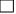 Załączniki:faktury, rachunki lub inne dokumenty potwierdzające poniesione koszty za miesiąc rozliczeniowy z tytułu opieki nad dzieckiem/dziećmi;kopia listy obecności; kopia umowy zawarta z przedszkolem/żłobkiem/lub innego dokumentu potwierdzającego uczęszczanie dziecka do przedszkola/żłobka (jednorazowo do pierwszego wniosku).miejscowość i datapieczęć Powiatowego Urzędu Pracy 
w Chrzanowieimię i nazwiskoadres zamieszkanianazwa i adres organizatora stażu/instytucji szkoleniowej okres stażu/szkolenia (od-do)całkowity miesięczny koszt:nr rachunku bankowegoczytelny podpis bezrobotnego